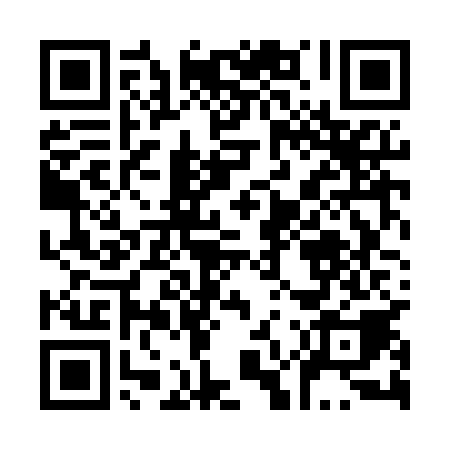 Ramadan times for Wolka Lagowska, PolandMon 11 Mar 2024 - Wed 10 Apr 2024High Latitude Method: Angle Based RulePrayer Calculation Method: Muslim World LeagueAsar Calculation Method: HanafiPrayer times provided by https://www.salahtimes.comDateDayFajrSuhurSunriseDhuhrAsrIftarMaghribIsha11Mon4:044:045:5511:433:365:315:317:1612Tue4:024:025:5311:423:375:335:337:1813Wed3:593:595:5111:423:395:355:357:2014Thu3:573:575:4811:423:405:365:367:2215Fri3:543:545:4611:423:425:385:387:2416Sat3:523:525:4411:413:435:405:407:2517Sun3:493:495:4211:413:445:425:427:2718Mon3:473:475:3911:413:465:435:437:2919Tue3:443:445:3711:413:475:455:457:3120Wed3:423:425:3511:403:485:475:477:3321Thu3:393:395:3311:403:505:485:487:3522Fri3:363:365:3011:403:515:505:507:3723Sat3:343:345:2811:393:525:525:527:3924Sun3:313:315:2611:393:545:535:537:4125Mon3:283:285:2311:393:555:555:557:4326Tue3:263:265:2111:383:565:575:577:4527Wed3:233:235:1911:383:585:585:587:4728Thu3:203:205:1711:383:596:006:007:4929Fri3:183:185:1411:384:006:026:027:5130Sat3:153:155:1211:374:016:036:037:5331Sun4:124:126:1012:375:037:057:058:561Mon4:094:096:0812:375:047:077:078:582Tue4:074:076:0512:365:057:087:089:003Wed4:044:046:0312:365:067:107:109:024Thu4:014:016:0112:365:077:127:129:045Fri3:583:585:5912:355:097:137:139:066Sat3:553:555:5612:355:107:157:159:097Sun3:523:525:5412:355:117:177:179:118Mon3:493:495:5212:355:127:187:189:139Tue3:463:465:5012:345:137:207:209:1610Wed3:433:435:4812:345:147:227:229:18